Ти – мій вічний біль, Афганістан15 лютого 2019 р. учні 5-Б класу Ніжинської загальноосвітньої школи I-III ступенів № 15 узяли активну участь у проведенні уроку пам’яті «Ти – мій вічний біль, Афганістан» і віддали шану воїнам, загиблим під час кровопролитної війни на території Афганістану в 1979-1989 роках. 
Метою даного заходу є сприяння вихованню національної свідомості, почуття громадського обов’язку, патріотизму, честі й гідності молодого покоління. 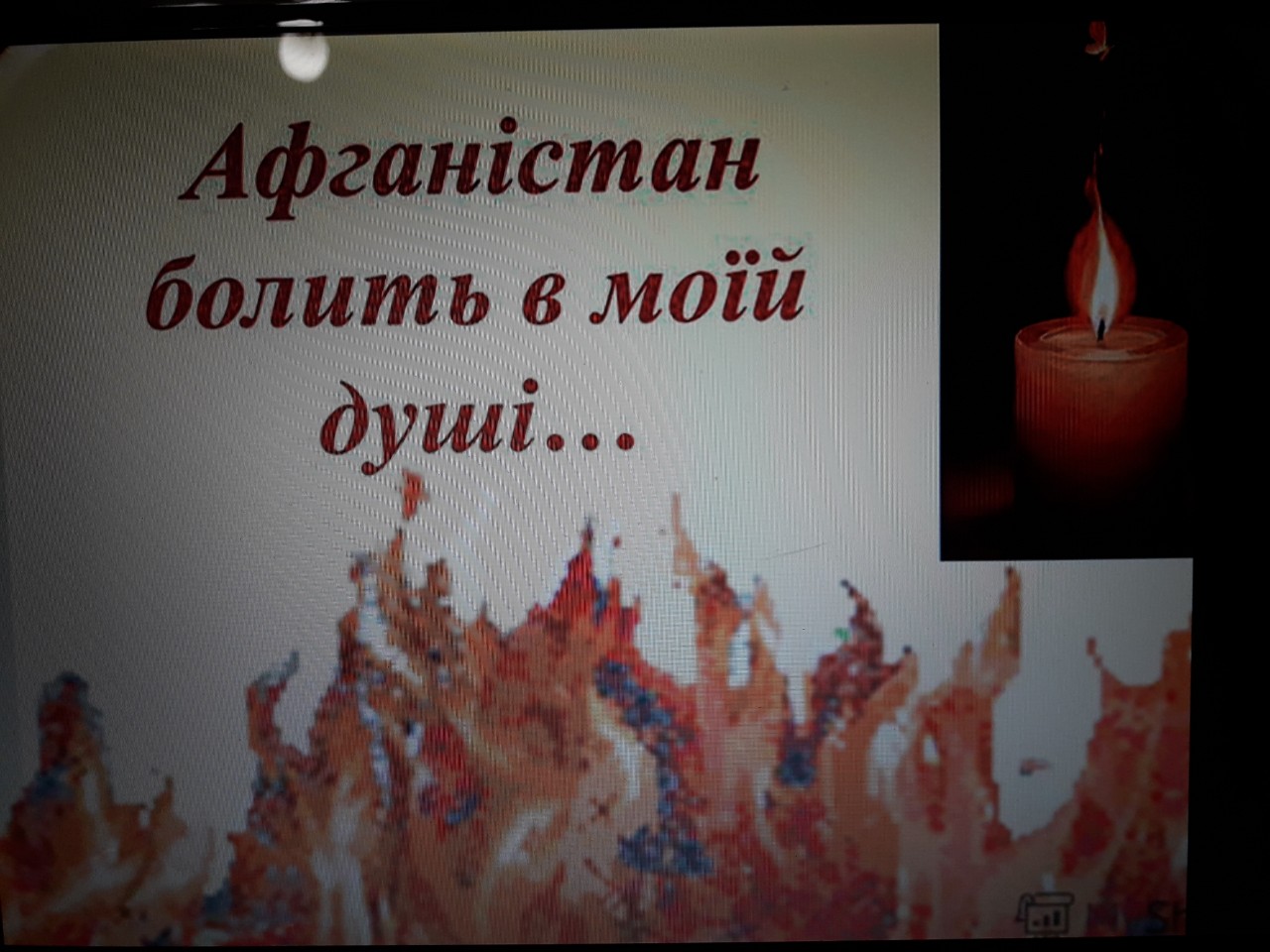 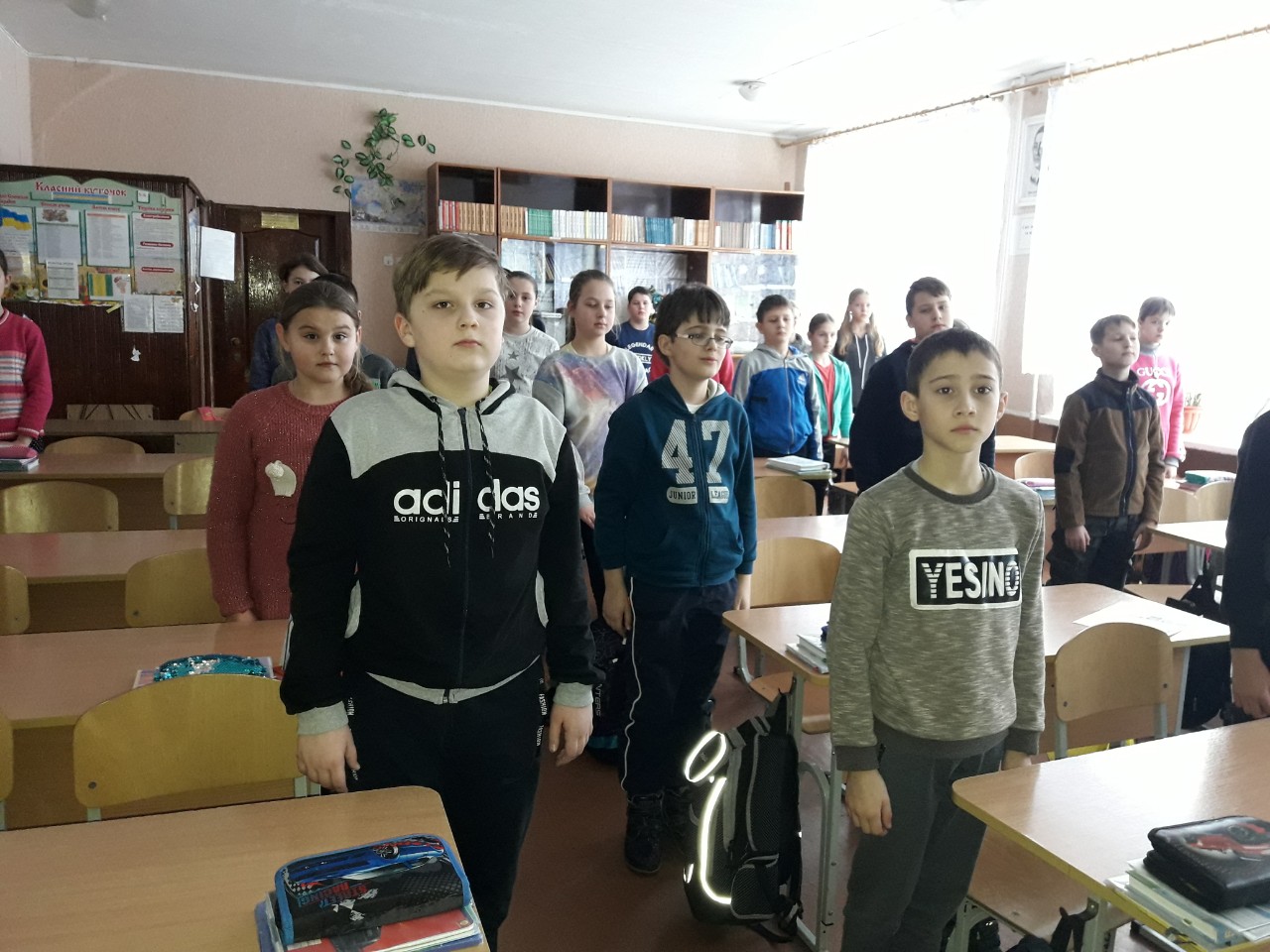 